Российская ФедерацияСОВЕТ НАРОДНЫХ ДЕПУТАТОВ МУРОМСКОГО РАЙОНАВЛАДИМИРСКОЙ ОБЛАСТИРЕШЕНИЕ  29.05.2019                                                                                                       № 32О внесении изменений в приложение к  решению Совета народных депутатов Муромского района от 02.09.2015 № 53 «Об утверждении Положения о порядке проведения конкурса на замещение должности главы Администрации Муромского района»В соответствии с Федеральным законом от 06.10.2010 № 131-ФЗ «Об общих принципах организации местного самоуправления в Российской Федерации», Федеральным законом от 02.03.2007 № 25-ФЗ «О муниципальной службе в Российской Федерации», Законом Владимирской области от 04.07.2007 № 78-ОЗ «О соотношении должностей муниципальной службы и должностей государственной гражданской службы Владимирской области, а также установлении типовых квалификационных требований для замещения должностей муниципальной службы во Владимирской области», Законом Владимирской области от 11.12.2017 № 109-ОЗ «О внесении изменений в статью 3 закона Владимирской «О соотношении должностей муниципальной службы и должностей государственной гражданской службы Владимирской области, а также установлении типовых квалификационных требований для замещения должностей муниципальной службы во Владимирской области», руководствуясь   Уставом  Муромского района,  Совет народных  депутатов Муромского района,  р е ш и л:1. Внести в приложение к решению Совета нарордных депутатов Муромского района от 02.09.2015 № 53 «Об утверждении Положения о порядке проведения конкурса на замещение должности главы Администрации Муромского района» следующие изменения: 1.1. пункт 2.2. изложить в следующей редакции: «2.2. В соответствии с федеральным законодательством, законодательсвом Владимирской области и Уставом Муромского района кандидат на должность главы Админисрации (далее - кандидат) должен соотвествовать следующим требованиям: 1) достижение возраста 18 лет, но не старше 65 лет;2) иметь гражданство Российской Федерации;3) владеть государственным языком Российской Федерации;4) иметь высшее образование не ниже уровня специалитета, магистратуры;5) иметь не менее четырех лет стажа муниципальной службы или стажа работы по специальности, направлению подготовки.Квалификационное требование о наличии высшего образования не ниже уровня специалитета, магистратуры не применяется к кандидатам, получившим высшее профессиональное образование до 29 августа 1996 года.».1.2. Дополнить пункт 2.4. подпунктом 10.1 и изложить его в следующей редакции:«10.1)  сведения, предусмотренные статьей 15.1 Федерального закона от 02.03.2007 № 25-ФЗ «О муниципальной службе в Российской Федерации»;».1.3. Абзац 2 пункта 2.6. дополнить предложением следующего содержания: «При подаче документов, граждане, изъявившие желание участвовать в конкурсе (кандидаты), получают письменное извещение о дате, времени и месте проведения конкурса на замещение должности главы Администрации.».1.4. Абзац 5 пункта 4.13. изложить в следующей редакции: «Неявка кандидата, надлежащим образом извещенного о дате, времени и месте проведения конкурса, рассматривается как отказ от участия в конкурсе.».1.5. Дополнить пункт 5.5. абзацем следующего содержания: «Вид голосования (тайное или открытое) определяется Советом на заседании большинством присутствующих депутатов.».2. Контроль за исполнением настоящего решения оставляю за собой. 3. Настоящее решение вступает в силу со дня его официального опубликования в средствах массовой информации.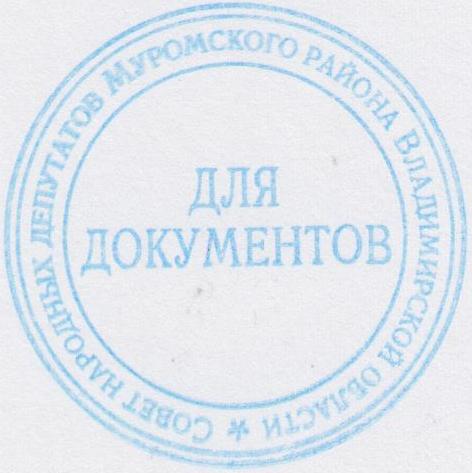 Глава  района                                                                                   И.Г. Абрамова